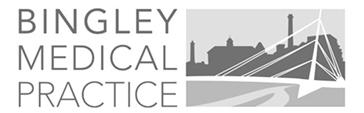 Fees for Non –NHS SERVICESPlease notify patient of the cost of fees prior to any appointment or consultation		Driving		HGV/PSV Medicals					  £95		Elderly Drivers Medical				  £90Pilot/Racing Medicals					£110		Travel		Holiday cancellation				  	  £25		Yellow Fever (injection & certificate)	  		  £95		DVLA (signature only)		 	  		  £25		Fitness to participate – adult  (sport etc)	  	  £30		Fitness to participate – child  (pantomime etc)	  £10Travel Vaccinations Prescriptions			  £15Rabies			                                                       £60 per doseLife Assurance		Full medical					  	  £80		Report – no medical (BUPA, PPP etc)	  		  £55		Copies for patient (per sheet)    		   	   35p		Any supplementary report			 	  £25		Medical Exam & Reports		Any employment medical and report			  £95 Hepatitis B (3 injection course) 		  	  £80Hepatitis B (booster or <3 injection)			  £30 per injection		Adoption Medical (per parent)		  	  £40			Foster Medical Report				  Fixed Fee		Private Prescription 				  	  £15			Except erectile dysfunction			  Free		Private Fit Note /sick note			   	  £15		Private Consultation (10mins)			  £40		Extract from medical records			  	  £55		To whom it may concern letter (short)	  	  £20		To whom it may concern letter (long)	  	  £40		Patient request to see own records	  		  £10		Paper copies (per sheet)			    	    35p			Solicitors Request for Medical Records GDPR/SAR               NIL CHARGESolicitor’s letter £200 per hour (chargeable to the nearest ½ hour) and admin time of £15 per hourAuthorised: L GravenerDate: 8th March 2019Private Fees  Page 1 of 1 Page